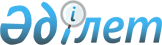 Байнассай ауылдық округі әкімінің 2016 жылғы 29 сәуірдегі № 3 "Шектеу іс-шараларын белгілеу туралы" шешімінің күші жойылды деп тану туралыАқтөбе облысы Мәртөк ауданы Байнассай ауылдық округі әкімінің 2016 жылғы 29 қарашадағы № 6 шешімі. Ақтөбе облысының Әділет департаментінде 2016 жылғы 9 желтоқсанда № 5152 болып тіркелді      Қазақстан Республикасының 2001 жылғы 23 қаңтардағы "Қазақстан Республикасындағы жергілікті мемлaекеттік басқару және өзін-өзі басқару туралы" Заңының 35, 37 баптарына сәйкес, "Қазақстан Республикасы Ауыл шаруашылығы министрлігінің Ветеринариялық бақылау және қадағалау комитеті Мәртөк аудандық аумақтық инспекциясы" мемлекеттік мекемесінің бас мемлекеттік ветеринариялық-санитариялық инспекторының 2016 жылғы 28 қазандағы № 11-3/564 "Байнассай ауылдық округінің 13 жылдық Қазақстан ауылы тұрғындарының ірі қара малдары табынының арасынан шектеу шараларын алу туралы" ұсынысы негізінде, Байнассай ауылдық округінің әкімі ШЕШІМ ҚАБЫЛДАДЫ:

      1. Байнассай ауылдық округі әкімінің 2016 жылғы 29 сәуірдегі № 3 "Шектеу іс-шараларын белгілеу туралы" (нормативтік құқықтық актілерді мемлекеттік тіркеудің тізіліміне № 4942 болып тіркелген, 2016 жылғы 9 маусымдағы "Мәртөк тынысы" газетінде жарияланған) шешімінің күші жойылды деп танылсын.

      2. Осы шешім алғашқы ресми жарияланған күнінен бастап қолданысқа енгізіледі.


					© 2012. Қазақстан Республикасы Әділет министрлігінің «Қазақстан Республикасының Заңнама және құқықтық ақпарат институты» ШЖҚ РМК
				
      Ауылдық округ әкімі 

С. Қошмағамбетов
